Short Term Course on “Linear Algebra with Applications”@ SONA COLLEGE OF TECHNOLOGY (Autonomous), SALEM 636005DEPARTMENT OF MATHEMATICSDecember 16-21, 2019REGISTRATION FORM1. Name				:						2. Date of Birth			:3. Designation			:4. Affiliation Address		:5. Mobile No			:6. E-mail ID				:7. Educational Qualification	:	(from XII onwards) 7. Accommodation required	: Yes/No8. Registration Categories	: Students/Faculty Members/R & D and Industry	Course fee 				:			 	Transaction				: NEFT/RTGS/IMPS/Demand Draft	Online Reference Number	:	(Encl. Transaction copy)	Demand Draft Number		:	Date 		 			:	Bank Name				:	Branch Name			:DeclarationThe information provided is true to the best of my knowledge. If selected, I agree to abide by the rules and regulations of the course and shall attend the course for the entire duration. I also undertake the responsibility to inform the coordinator in case, I am unable to attend the course.Place:Date:  									Signature of Applicant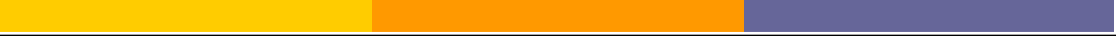 Short Term Course on “Linear Algebra with Applications”@ SONA COLLEGE OF TECHNOLOGY (Autonomous), SALEM 636005DEPARTMENT OF MATHEMATICSDecember 16-21, 2019RECOMMENDATION FORMThis applicant Dr./Mr./Ms. _____________________ from our institution working/studying as __________________ in the Department of ___________________ will be permitted to attend the Short Term Course on “Linear Algebra with Applications” to be held during December 16-21, 2019 at Sona College of Technology (Autonomous), Salem 636005, if selected. He will be granted necessary leave of absence.College is recognized by AICTE: Yes / No(If yes, then provide Order No. and date)Place: 	Signature of Head of the DepartmentDate:                                 Signature and Seal of the Principal 					of the InstitutionPlease provide the Phone number of Principal:HOD: 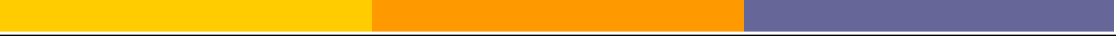 